Stellan SärlefalkStellan SärlefalkStellan SärlefalkStellan SärlefalkStellan SärlefalkStellan Särlefalk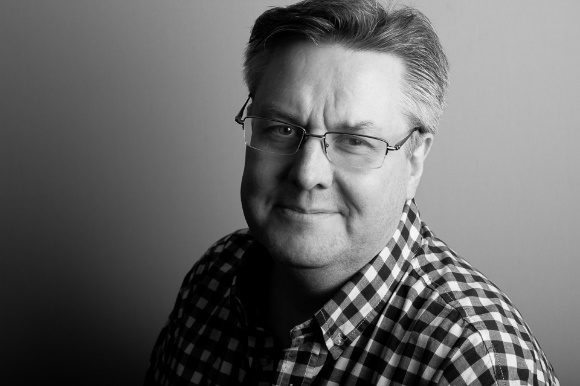 1st Assistant Director/ FAD2nd Assistant Director/SADProjektledareInspelningsledareLive - & Sändningsproducent1st Assistant Director/ FAD2nd Assistant Director/SADProjektledareInspelningsledareLive - & Sändningsproducent1st Assistant Director/ FAD2nd Assistant Director/SADProjektledareInspelningsledareLive - & Sändningsproducent1st Assistant Director/ FAD2nd Assistant Director/SADProjektledareInspelningsledareLive - & SändningsproducentKontaktinformation:+46 70 255 83 39stellan@sarlefalk.comStockholm, SwedenSammanfattningSammanfattningSammanfattningSammanfattningSammanfattningSammanfattningExempel på produktioner som FAD:Musikvideo med Agnes – Voice ProfesionallLångfilm ”Rune of death” – ITN WorldwideLiveproduktion: ”Estland 100 år” Galamiddag, Stockholms StadshusetReklam ”Säkra Försäkringar” – FenixfilmProjektledning, Styrning & Ledning, Evenemangs koordinering, Projektplanering Direktsändningar, turnerande teatergrupper, evenemang och konserterRadio, Video & TV produktion samt inspelningar live & StudioCertifierad projektledare – PROPS, PPS, Metodbas ALFA+35 år i branschen Exempel på produktioner som FAD:Musikvideo med Agnes – Voice ProfesionallLångfilm ”Rune of death” – ITN WorldwideLiveproduktion: ”Estland 100 år” Galamiddag, Stockholms StadshusetReklam ”Säkra Försäkringar” – FenixfilmProjektledning, Styrning & Ledning, Evenemangs koordinering, Projektplanering Direktsändningar, turnerande teatergrupper, evenemang och konserterRadio, Video & TV produktion samt inspelningar live & StudioCertifierad projektledare – PROPS, PPS, Metodbas ALFA+35 år i branschen Exempel på produktioner som FAD:Musikvideo med Agnes – Voice ProfesionallLångfilm ”Rune of death” – ITN WorldwideLiveproduktion: ”Estland 100 år” Galamiddag, Stockholms StadshusetReklam ”Säkra Försäkringar” – FenixfilmProjektledning, Styrning & Ledning, Evenemangs koordinering, Projektplanering Direktsändningar, turnerande teatergrupper, evenemang och konserterRadio, Video & TV produktion samt inspelningar live & StudioCertifierad projektledare – PROPS, PPS, Metodbas ALFA+35 år i branschen Uppdragsgivare:Statoil, Preem, OKQ8Sony Music, Mono MusicSR & SVT, MTG, TV4Baluba, Meter TV & Film, ViaSat Riksteatern, DramatenSKV, Försäkringskassan, Hovstaten, SIWI, STWI ICA, COOP, NIKE Uppdragsgivare:Statoil, Preem, OKQ8Sony Music, Mono MusicSR & SVT, MTG, TV4Baluba, Meter TV & Film, ViaSat Riksteatern, DramatenSKV, Försäkringskassan, Hovstaten, SIWI, STWI ICA, COOP, NIKE Uppdragsgivare:Statoil, Preem, OKQ8Sony Music, Mono MusicSR & SVT, MTG, TV4Baluba, Meter TV & Film, ViaSat Riksteatern, DramatenSKV, Försäkringskassan, Hovstaten, SIWI, STWI ICA, COOP, NIKE ArbetsområdenArbetsområdenArbetsområdenArbetsområdenArbetsområdenArbetsområdenRadio, TV & FilmDirektsändning, Livestreaming & PoD cast Musikproduktion Reklam & KommunikationRadio, TV & FilmDirektsändning, Livestreaming & PoD cast Musikproduktion Reklam & KommunikationEvenemang, Konserter & TeaterDans & BalettFöredragshållareUtbildare & MentorEvenemang, Konserter & TeaterDans & BalettFöredragshållareUtbildare & MentorEvenemang, Konserter & TeaterDans & BalettFöredragshållareUtbildare & MentorEvenemang, Konserter & TeaterDans & BalettFöredragshållareUtbildare & MentorReferenser (Kontaktuppgifter vid förfrågan)Referenser (Kontaktuppgifter vid förfrågan)Referenser (Kontaktuppgifter vid förfrågan)Referenser (Kontaktuppgifter vid förfrågan)Referenser (Kontaktuppgifter vid förfrågan)Referenser (Kontaktuppgifter vid förfrågan)Rolf Arsenius – Försvarsutbildarna, FörsvarsmaktenAndreas Rignell – DoP FSF Niclas Riddarp – DoP FSF Hans Larsson – SQS Senior Quality & Complience Consultant Fia Hammarström – VD - Voice Profesional & Hammarström AgencyRolf Arsenius – Försvarsutbildarna, FörsvarsmaktenAndreas Rignell – DoP FSF Niclas Riddarp – DoP FSF Hans Larsson – SQS Senior Quality & Complience Consultant Fia Hammarström – VD - Voice Profesional & Hammarström AgencyRolf Arsenius – Försvarsutbildarna, FörsvarsmaktenAndreas Rignell – DoP FSF Niclas Riddarp – DoP FSF Hans Larsson – SQS Senior Quality & Complience Consultant Fia Hammarström – VD - Voice Profesional & Hammarström AgencyRolf Arsenius – Försvarsutbildarna, FörsvarsmaktenAndreas Rignell – DoP FSF Niclas Riddarp – DoP FSF Hans Larsson – SQS Senior Quality & Complience Consultant Fia Hammarström – VD - Voice Profesional & Hammarström AgencyRolf Arsenius – Försvarsutbildarna, FörsvarsmaktenAndreas Rignell – DoP FSF Niclas Riddarp – DoP FSF Hans Larsson – SQS Senior Quality & Complience Consultant Fia Hammarström – VD - Voice Profesional & Hammarström AgencyRolf Arsenius – Försvarsutbildarna, FörsvarsmaktenAndreas Rignell – DoP FSF Niclas Riddarp – DoP FSF Hans Larsson – SQS Senior Quality & Complience Consultant Fia Hammarström – VD - Voice Profesional & Hammarström AgencyÖvrigtÖvrigtÖvrigtÖvrigtHar en väldigt bred och djup kompetens mix som kommer väl till pass vid komplexa projekt och gör små insatser smidigare samt mer optimerade. Är en kreativ kraft, problemlösare och genomförare. Trivs bäst ute på set med ett team att samverka med.Har en väldigt bred och djup kompetens mix som kommer väl till pass vid komplexa projekt och gör små insatser smidigare samt mer optimerade. Är en kreativ kraft, problemlösare och genomförare. Trivs bäst ute på set med ett team att samverka med.Har en väldigt bred och djup kompetens mix som kommer väl till pass vid komplexa projekt och gör små insatser smidigare samt mer optimerade. Är en kreativ kraft, problemlösare och genomförare. Trivs bäst ute på set med ett team att samverka med.Har en väldigt bred och djup kompetens mix som kommer väl till pass vid komplexa projekt och gör små insatser smidigare samt mer optimerade. Är en kreativ kraft, problemlösare och genomförare. Trivs bäst ute på set med ett team att samverka med.Har en väldigt bred och djup kompetens mix som kommer väl till pass vid komplexa projekt och gör små insatser smidigare samt mer optimerade. Är en kreativ kraft, problemlösare och genomförare. Trivs bäst ute på set med ett team att samverka med.Har en väldigt bred och djup kompetens mix som kommer väl till pass vid komplexa projekt och gör små insatser smidigare samt mer optimerade. Är en kreativ kraft, problemlösare och genomförare. Trivs bäst ute på set med ett team att samverka med.Bästa sättet att få en relevant uppfattning om mig och min breda kunskap är att vi träffas och påbörja en dialog kring vad er situation är och se vad jag kan bidrag med till genomförandet.Bästa sättet att få en relevant uppfattning om mig och min breda kunskap är att vi träffas och påbörja en dialog kring vad er situation är och se vad jag kan bidrag med till genomförandet.Bästa sättet att få en relevant uppfattning om mig och min breda kunskap är att vi träffas och påbörja en dialog kring vad er situation är och se vad jag kan bidrag med till genomförandet.Bästa sättet att få en relevant uppfattning om mig och min breda kunskap är att vi träffas och påbörja en dialog kring vad er situation är och se vad jag kan bidrag med till genomförandet.Bästa sättet att få en relevant uppfattning om mig och min breda kunskap är att vi träffas och påbörja en dialog kring vad er situation är och se vad jag kan bidrag med till genomförandet.Bästa sättet att få en relevant uppfattning om mig och min breda kunskap är att vi träffas och påbörja en dialog kring vad er situation är och se vad jag kan bidrag med till genomförandet.Vänligen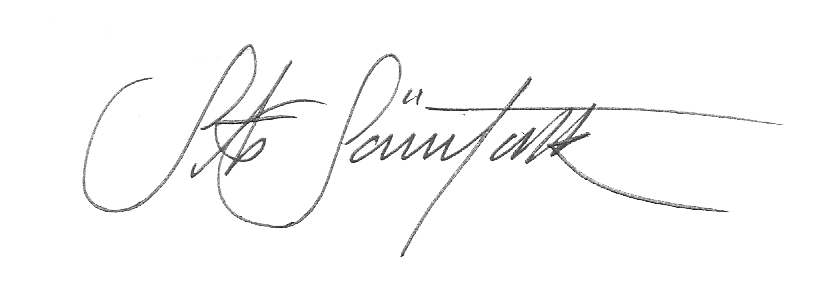 VänligenVänligenVänligenVänligenVänligenStellan SärlefalkStorskiftesvägen 55B141 39 Huddinge, Stockholm, SwedenStellan SärlefalkStorskiftesvägen 55B141 39 Huddinge, Stockholm, SwedenStellan SärlefalkStorskiftesvägen 55B141 39 Huddinge, Stockholm, SwedenStellan SärlefalkStorskiftesvägen 55B141 39 Huddinge, Stockholm, SwedenStellan SärlefalkStorskiftesvägen 55B141 39 Huddinge, Stockholm, SwedenStellan SärlefalkStorskiftesvägen 55B141 39 Huddinge, Stockholm, Sweden